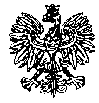 KOMENDA WOJEWÓDZKA POLICJIz siedzibą w RadomiuSekcja Zamówień Publicznych	ul. 11 Listopada 37/59, 26-600 Radomtel. 47 701 3103 		tel. 47 701 2007Radom, dnia 21.11.2022 r.L. dz. ZP – 2828 /22 							  Egz. PojedynczyRTJ. 90/22WYKONAWCYWYJAŚNIENIA I ZMIANA TREŚCI SWZ NR 1Dotyczy: postępowania o udzielenie zamówienia publicznego ogłoszonego na dostawy w trybie przetargu nieograniczonego na podstawie art. 132 ustawy Pzp w przedmiocie zamówienia ,,Zakup wraz z dostarczeniem materiałów eksploatacyjnych oraz akcesoriów do urządzeń drukujących dla potrzeb jednostek Policji w garnizonie mazowieckim” – Cześć II z podziałem na Zadanie nr: 1, 2, 3, 4, 5, 6, 7, 8 , 9 i 10 Nr sprawy 71/22 (ID postępowania 684067)Zamawiający - Komenda Wojewódzka Policji z siedzibą w Radomiu w rozumieniu przepisów ustawy z dnia 11 września 2019 r. -  Prawo zamówień publicznych (Dz. U. z 2022 r.,  poz. 1710 z późn. zm.) w związku z zapytaniami które wpłynęły od wykonawców dokonuje na podstawie art. 135 ust. 2 ustawy wyjaśnień i zmiany treści SWZ w następującym zakresie:Pytanie nr 1: Prosimy o zmianę wymaganego materiału eksploatacyjnego HP W9014MC na HP W9037MC w zadaniu 4. Toner W9014MC został wycofany z produkcji i zastąpiony tonerem W9037MC o wydajności 58 000 stron.Odpowiedź nr 1: Zamawiający dopuszcza w zadaniu 4 poz. 7 do urządzenia HP Managed E82560 zaoferowanie również tonera W9037MC o wydajności min. 58 000 stron jako tożsamego z produktem o symbolu W9014MC jeszcze dostępnego w niektórych punktach sprzedaży, ale powoli wycofywanego z rynku.Pytanie nr 2: W związku z wyborem kryteriów oceny ofert przez Zamawiającego (rozdział XII) zwracamy uwagę Zamawiającego na fakt, iż kryterium „Jakość” w obecnej formie w istocie odnosi się nie do przedmiotu zamówienia, jego faktycznej jakości i funkcjonalności ale do właściwości podmiotu oferującego konkretną markę produktu. To z kolei narusza art. 7 ustawy Prawo Zamówień Publicznych.W postępowaniu na zakup materiałów eksploatacyjnych potrzebą Zamawiającego jest zakup materiałów, które umożliwią pracę urządzeń drukujących. Jak wiadomo, na rynku dostępne są rozwiązania oryginalne oraz równoważne. Zamawiający ma obowiązek, prowadząc postępowanie na podstawie ustawy PZP, obok rozwiązań oryginalnych, dopuścić również rozwiązania równoważne. Zamawiający chcąc otrzymać materiały eksploatacyjne najlepszej jakości a zarazem dopuścić materiały równoważne (na co pozwala wykonawcy ustawa o uczciwej konkurencji) w myśl art. 30b ustawy PZP Zamawiający może wymagać od wykonawców przedstawienia certyfikatu wydanego przez jednostkę oceniającą zgodność lub sprawozdania z badań przeprowadzonych przez tę jednostkę jako środka dowodowego potwierdzającego zgodność z wymaganiami lub cechami określonymi w opisie przedmiotu zamówienia, kryteriach oceny ofert lub warunkach realizacji zamówienia.W przypadku oferowania przez Wykonawcę materiałów równoważnych, na potwierdzenie ich równoważności, Wykonawca przedstawi:a) Kartę produktu wystawioną przez Producenta oferowanego przez Wykonawcę materiału eksploatacyjnego (wskazanego w kolumnie nr 5 tabeli /wykazu/ cennika asortymentowo-ilościowego), zawierającą min. Następujące informacje:- Producenta drukarki, do której jest oferowany produkt kompatybilny,- modele lub nazwy urządzeń z jakimi produkt jest kompatybilny,- oznaczenie produktu kompatybilnego, jego kod,- wydajność,- że proces produkcyjny wymienionego produktu przebiega ściśle według określonych procedur PL-EN ISO 9001:2015-10 oraz PL-EN ISO 14001:2015-09 lub normami równoważnymi.b) Certyfikat wystawiony przez niezależny podmiot akredytowany wraz z numerem certyfikacji dla systemu zarządzania jakością (PN-EN ISO 9001:2015-10 lub normą równoważną) i systemu zarządzania środowiskowego (PN-EN ISO 14001:2015-09 lub normą równoważną) w zakresie wytwarzania materiałów eksploatacyjnych, dla Producenta produktu wskazanego w kolumnie nr 5 tabeli.c) Dokument (w szczególności certyfikat, raport, zaświadczenie) wydany przez podmiot uprawniony do kontroli jakości potwierdzający wydajność mierzoną zgodnie z normą:- w przypadku tonerów do laserowych urządzeń monochromatycznych zgodnie z normą ISO/IEC 19752 lub równoważną.- w przypadku tonerów do kolorowych urządzeń laserowych zgodnie z normą ISO/IEC 19798 lub równoważną.– w przypadku wkładów atramentowych zgodnie z normą ISO/IEC 24711 lub równoważną.Zamawiający w sposób profesjonalny i wyczerpujący określi wymogi dotyczące oferowania materiałów równoważnych.Przyjmując kryterium jakości rozumiane jako źródło pochodzenia wkładów, gdzie produkty produkowane przez producentów drukarek w tym kryterium otrzymują punkty, a produkty równoważne nie (lub proporcjonalnie mniej), Zamawiający faktycznie powoduje sytuację preferowania konkretnych produktów, czego zgodnie z ustawą PZP robić nie może. Kryterium „jakość” na podstawie którego Wykonawca oferujący wkłady referencyjne (dostarczane przez konkretnego wykonawcę tj. producenta drukarek) otrzymuje więcej punktów niż Wykonawca oferujący rozwiązania równoważne stoi w sprzeczności z art. 29 ust 3. ustawy PZP. W naszej ocenie dla zgodnego z zapisami ustawy PZP przeprowadzenia postępowania należałoby zmodyfikować kryterium jakość, w sposób, który odnosiłby się do konkretnych, mierzalnych cech, parametrów przedmiotu zamówienia (art. 91. ust. 2.pkt 2) ustawy PZP).Reasumując zwracamy się do Zamawiającego z wnioskiem o modyfikację kryterium oceny ofert „Jakość”, które w obecnej formie tworzy sytuację uprzywilejowania jednego rodzaju produktów, i de facto ogranicza lub eliminuję faktyczną zasadność oferowania rozwiązań równoważnych. Ogranicza to uczciwą konkurencję.Odpowiedź nr 2: Zamawiający dokonuje zmiany kryterium „Jakość oferowanych materiałów eksploatacyjnych” na Nowe kryterium „Termin wymiany wadliwego produktu na wolny od wad” z zachowaniem podyktowanych poniższych zasad i ich znaczenia:OPIS KRYTERIÓW, KTÓRYMI ZAMAWIAJĄCY BĘDZIE SIĘ KIEROWAŁ PRZY WYBORZE OFERTY WRAZ Z PODANIEM ZNACZENIA TYCH KRYTERIÓW I SPOSOBU OCENY OFERTOferty zostaną ocenione przez Zamawiającego w oparciu o następujące kryteria i ich znaczenie:Kryterium oceny ofert: Dla zadań nr 1÷9 - Cena łącznie brutto 60 %, termin wymiany wadliwego produktu na wolny od wad 20% oraz termin dostawy częściowej 20% - wpisane do Załącznika nr 1÷ 9– wykaz/cennik asortymentowo-ilościowy.Dla zadania nr 10 - Cena łącznie brutto 60 % oraz termin wymiany wadliwego produktu na wolny od wad 40% - wpisane do Załącznika nr 10 – wykaz/cennik asortymentowo-ilościowy.Dla zadań nr: 1÷ 9– Kryterium I		a.	cena „C” - 60 %		b.	termin wymiany wadliwego produktu na wolny od wad „J” - 20 %		c.        termin dostawy częściowej „T”- 20 %Dla zadania nr 10	– Kryterium II (o podwyższonej punktacji dla oferowanych materiałów eksploatacyjnych polecanych przez Producenta urządzenia)		a.	cena „C” - 60 %		b.	termin wymiany wadliwego produktu na wolny od wad „J” - 40%Przy dokonywaniu oceny komisja przetargowa posłuży się następującymi wzorami:KRYTERIUM I - dla zadań nr: 1÷9kryterium - cena „C”: gdzie:C - wartość punktowa ocenianej oferty dla kryterium „Cena”,CN - najniższa cena ofertowa (brutto) badanego zadania spośród wszystkich ofert podlegających ocenie,CO  - cena oferty ocenianej (brutto).kryterium – termin wymiany wadliwego produktu na wolny od wad „J”Wykonawca zobowiązany jest w tym celu w druku cennika ofertowego w kryterium <Termin wymiany wadliwego produktu na wolny od wad> - dokonać odpowiedniego polu wyboru w miejscu do tego przeznaczonym zaznaczając w liczbie całkowitej pełne dni robocze w jakim zobowiązuje się wymienić wadliwy produkt na wolny od wad licząc od dnia następnego po dniu uznania/zasadnej reklamacji, jednak nie dłużej niż 4 dni robocze. W przypadku podstawy stwierdzenia wad/y lub nieprawidłowości w partii towaru czy pojedynczego produktu podczas jego eksploatacji  objętej zamówieniem Zamawiający złoży stosowną reklamację do Wykonawcy, który zobowiązany jest udzielić na nią odpowiedzi w ciągu 2 dni roboczych od jej otrzymania w godzinach pracy Zamawiającego, a po bezskutecznym upływie tego terminu reklamacja uważana będzie za uznaną w całości, zgodnie z żądaniem Zamawiającego.Uwaga: W przypadku, kiedy Wykonawca nie wpisze w kryterium „Termin wymiany wadliwego produktu na wolny od wad” w deklaracji w treści cennika ofertowego, stanowiącego Załącznik nr 8.1÷8.9 do SWZ, Zamawiający przyjmie, że Wykonawca dokona wymiany wadliwego produktu na wolny od wad w terminie do 4 dni roboczych od uznania/ zasadnej reklamacji o wadliwym produkcie (w godzinach pracy Zamawiającego), a oferta Wykonawcy w kryterium tym otrzyma 0 pkt.kryterium - termin dostawy częściowej „T”Wykonawca zobowiązany jest w tym celu wypełnić druk cennika ofertowego - odpowiednio wpisując do znajdującego się pod tabelą oświadczenia z miejscem przeznaczonym do wpisania <Terminu dostawy częściowej> deklarowanego w liczbie dni kalendarzowych w jakim Wykonawca zobowiązuje się dostarczyć przedmiot zamówienia licząc od dnia następnego po dniu otrzymania pisemnego zamówienia (zapotrzebowania), jednak nie dłużej niż 8 dni kalendarzowych.Proponowane kryteria wyboru ofert:oferta zawierająca 8 dni kalendarzowych deklarowanego „Terminu dostawy częściowej” – 0 punktów,oferta zawierająca od 6 do 7 dni kalendarzowych deklarowanego „Terminu dostawy częściowej” – 5 punktów,oferta zawierająca od 4 do 5 dni kalendarzowych deklarowanego „Terminu dostawy częściowej” – 10 punktów,oferta zawierająca od 1 do 3 dni kalendarzowych deklarowanego „Terminu dostawy częściowej” – 20 punktów. 	Maksymalny termin dostawy częściowej wynosi 8 dni kalendarzowych.W przypadku gdy Wykonawca zadeklaruje „Termin dostawy częściowej” dłuższy niż 8 dni kalendarzowych oferta Wykonawcy będzie podlegała odrzuceniu.Zamawiający wymaga podania „Terminu dostawy częściowej” w pełnych dniach (liczbie całkowitej).Łączna ilość punktów ocenianej oferty (łączna punktacja)Uzyskana w ten sposób wartość punktowa zostanie wykorzystana do wzoru łącznej wartości punktów ocenianej oferty.Łączna ilość punktów ocenianej oferty (ocena końcowa)gdzie:W - ocena końcowa,C - punkty za cenę,J - punkty za Termin wymiany wadliwego produktu na wolny od wadT - punkty za termin dostawy częściowejKRYTERIUM II - dla zadania nr 10o podwyższonej punktacji dla oferowanych materiałów eksploatacyjnych.Zamawiający w ramach zdania nr 10 wymaga, aby Wykonawca składając ofertę zobowiązał się dostarczyć przedmiot zamówienia w terminie nieprzekraczającym 6 dni kalendarzowych od daty otrzymania pisemnego zapotrzebowania. W przypadku gdy Wykonawca wskaże w treści oferty „Termin dostawy częściowej” dłuższy niż 6 dni kalendarzowych oferta Wykonawcy będzie podlegała odrzuceniu.Wykonawca zobowiązany jest w tym celu wypełnić druk cennika ofertowego - odpowiednio wpisując do znajdującego się pod tabelą oświadczenia z miejscem przeznaczonym do wpisania <Terminu dostawy częściowej> deklarowanego w liczbie dni kalendarzowych w jakim Wykonawca zobowiązuje się dostarczyć przedmiot zamówienia od daty otrzymania pisemnego zapotrzebowania, jednak nie dłużej niż 6 dni kalendarzowych.kryterium - cena „C”: 	 gdzie:C - wartość punktowa ocenianej oferty dla kryterium „Cena”,CN - najniższa cena ofertowa (brutto) badanego zadania spośród wszystkich ofert podlegających ocenie,CO  - cena oferty ocenianej (brutto).kryterium – termin wymiany wadliwego produktu na wolny od wad „J”Wykonawca zobowiązany jest w tym celu w druku cennika ofertowego w kryterium <Termin wymiany wadliwego produktu na wolny od wad> - dokonać odpowiedniego polu wyboru w miejscu do tego przeznaczonym zaznaczając w liczbie całkowitej pełne dni robocze w jakim zobowiązuje się wymienić wadliwy produkt na wolny od wad licząc od dnia następnego po dniu uznania/zasadnej reklamacji, jednak nie dłużej niż 4 dni robocze. W przypadku podstawy stwierdzenia wad/y lub nieprawidłowości w partii towaru czy pojedynczego produktu podczas jego eksploatacji  objętej zamówieniem Zamawiający złoży stosowną reklamację do Wykonawcy, który zobowiązany jest udzielić na nią odpowiedzi w ciągu 2 dni roboczych od jej otrzymania w godzinach pracy Zamawiającego, a po bezskutecznym upływie tego terminu reklamacja uważana będzie za uznaną w całości, zgodnie z żądaniem Zamawiającego.Uwaga: W przypadku, kiedy Wykonawca nie wpisze w kryterium „Termin wymiany wadliwego produktu na wolny od wad” w deklaracji w treści cennika ofertowego, stanowiącego Załącznik nr 8.10 do SWZ, Zamawiający przyjmie, że Wykonawca dokona wymiany wadliwego produktu na wolny od wad w terminie do 4 dni roboczych od uznania/ zasadnej reklamacji o wadliwym produkcie (w godzinach pracy Zamawiającego), a oferta Wykonawcy w kryterium tym otrzyma 0 pkt.Łączna ilość punktów ocenianej oferty (łączna punktacja)Uzyskana w ten sposób wartość punktowa zostanie wykorzystana do wzoru     łącznej wartości punktów ocenianej oferty.Łączna ilość punktów ocenianej oferty (ocena końcowa)gdzie:W - ocena końcowa,C - punkty za cenę,J - punkty za Termin wymiany wadliwego produktu na wolny od wadW związku z powyższym zamawiający:wycofuje załącznik nr 1.4 do SWZ i w jego miejsce wprowadza załącznik nr 1.4 do SWZ po zmianach;wycofuje załącznik nr 2 do SWZ i w jego miejsce wprowadza załącznik nr 2 do SWZ po zmianach;wycofuje załącznik nr 8.1 do SWZ i w jego miejsce wprowadza załącznik nr 8.1 do SWZ po zmianach;wycofuje załącznik nr 8.2 do SWZ i w jego miejsce wprowadza załącznik nr 8.2 do SWZ po zmianach;wycofuje załącznik nr 8.3 do SWZ i w jego miejsce wprowadza załącznik nr 8.3 do SWZ po zmianach;wycofuje załącznik nr 8.4 do SWZ i w jego miejsce wprowadza załącznik nr 8.4 do SWZ po zmianach;wycofuje załącznik nr 8.5 do SWZ i w jego miejsce wprowadza załącznik nr 8.5 do SWZ po zmianach;wycofuje załącznik nr 8.6 do SWZ i w jego miejsce wprowadza załącznik nr 8.6 do SWZ po zmianach;wycofuje załącznik nr 8.7 do SWZ i w jego miejsce wprowadza załącznik nr 8.7 do SWZ po zmianach;wycofuje załącznik nr 8.8 do SWZ i w jego miejsce wprowadza załącznik nr 8.8 do SWZ po zmianach;wycofuje załącznik nr 8.9 do SWZ i w jego miejsce wprowadza załącznik nr 8.9 do SWZ po zmianach;wycofuje załącznik nr 8.10 do SWZ i w jego miejsce wprowadza załącznik nr 8.10 do SWZ po zmianach.Z poważaniemKierownikSekcji Zamówień PublicznychKWP zs. w Radomiu/-/ Justyna KowalskaWyk. egz. poj.Opr. Monika JędrysWyjaśnienia oraz zmiana treści SWZ opublikowano na stronie https://platformazakupowa.pl/pn/kwp_radom w dniu 21.11.2022 r.        CNC = -------- x 60 pkt.           COTermin wymiany wadliwego produktu na wolny od wad – „J”Max. liczba punktówZamawiający w przedmiotowym kryterium będzie oceniał i przyzna punkty za zadeklarowany przez Wykonawcę Termin wymiany wadliwego produktu na wolny od wad w ramach zgłoszonych reklamacji od uznanej /zasadnej reklamacji  o wadliwym produkcie. Zamawiający wymaga, aby Wykonawca wymienił zareklamowany produkt w terminie maksymalnie 4 dni roboczych (tj. od poniedziałku do piątku, za wyjątkiem dni ustawowo wolnych od pracy) licząc od dnia następnego po dniu uznania/zasadnej reklamacji. Jeżeli Wykonawca zaoferuje w swojej ofercie dłuższy termin wymiany wadliwego produktu niż 4 dni robocze licząc od dnia następnego po dniu uznania/zasadnej reklamacji to jego oferta zostanie odrzucona jako niezgodna z wymaganiami niniejszej SWZ.Wykonawca otrzyma 20 pkt – w przypadku zadeklarowania wymiany wadliwego produktu na wolny od wad w terminie do 2 dni roboczych od uznanej /zasadnej reklamacji  o wadliwym produkcie (w godzinach pracy Zamawiającego tj. 7.30 ÷15.30);Wykonawca otrzyma 10 pkt – w przypadku zadeklarowania wymiany wadliwego produktu na wolny od wad w terminie do 3 dni roboczych od uznanej /zasadnej reklamacji  o wadliwym produkcie (w godzinach pracy Zamawiającego tj. 7.30 ÷15.30);Wykonawca otrzyma 0 pkt – w przypadku zadeklarowania wymiany wadliwego produktu na wolny od wad w terminie do 4 dni roboczych od uznanej /zasadnej reklamacji  o wadliwym produkcie (w godzinach pracy Zamawiającego tj. 7.30 ÷15.30);20W = C +J +T       CNC = -------- x 60 pkt.          COTermin wymiany wadliwego produktu na wolny od wad – „J”Max. liczba punktówZamawiający w przedmiotowym kryterium będzie oceniał i przyzna punkty za zadeklarowany przez Wykonawcę Termin wymiany wadliwego produktu na wolny od wad w ramach zgłoszonych reklamacji od uznanej /zasadnej reklamacji  o wadliwym produkcie. Zamawiający wymaga, aby Wykonawca wymienił zareklamowany produkt w terminie maksymalnie 4 dni roboczych (tj. od poniedziałku do piątku, za wyjątkiem dni ustawowo wolnych od pracy) licząc od dnia następnego po dniu uznania/zasadnej reklamacji. Jeżeli Wykonawca zaoferuje w swojej ofercie dłuższy termin wymiany wadliwego produktu niż 4 dni robocze licząc od dnia następnego po dniu uznania/zasadnej reklamacji to jego oferta zostanie odrzucona jako niezgodna z wymaganiami niniejszej SWZ.Wykonawca otrzyma 40 pkt – w przypadku zadeklarowania wymiany wadliwego produktu na wolny od wad w terminie do 2 dni roboczych od uznanej /zasadnej reklamacji  o wadliwym produkcie (w godzinach pracy Zamawiającego tj. 7.30 ÷15.30);Wykonawca otrzyma 20 pkt – w przypadku zadeklarowania wymiany wadliwego produktu na wolny od wad w terminie do 3 dni roboczych od uznanej /zasadnej reklamacji  o wadliwym produkcie (w godzinach pracy Zamawiającego tj. 7.30 ÷15.30);Wykonawca otrzyma 0 pkt – w przypadku zadeklarowania wymiany wadliwego produktu na wolny od wad w terminie do 4 dni roboczych od uznanej /zasadnej reklamacji  o wadliwym produkcie (w godzinach pracy Zamawiającego tj. 7.30 ÷15.30);40W = C + J